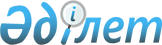 О некоторых вопросах республиканской собственностиПостановление Правительства Республики Казахстан от 6 ноября 2014 года № 1177

      В соответствии с пунктом 1 статьи 114 Закона Республики Казахстан от 1 марта 2011 года «О государственном имуществе» Правительство Республики Казахстан ПОСТАНОВЛЯЕТ:



      1. Передать республиканское имущество, закрепленное за государственными учреждениями «Центр медицины катастроф» и «Казселезащита» Комитета по чрезвычайным ситуациям Министерства внутренних дел Республики Казахстан, в оплату акций акционерного общества «Өрт сөндіруші» согласно приложению к настоящему постановлению.



      2. Комитету государственного имущества и приватизации Министерства финансов Республики Казахстан совместно с Комитетом по чрезвычайным ситуациям Министерства внутренних дел Республики Казахстан в установленном законодательством порядке осуществить меры, вытекающие из настоящего постановления.



      3. Настоящее постановление вводится в действие со дня его подписания.      Премьер-Министр

      Республики Казахстан                       К. Масимов

Приложение         

к постановлению Правительства

Республики Казахстан    

от 6 ноября 2014 года    

№ 1177            

Перечень республиканского имущества, передаваемого в оплату акций акционерного общества «Өрт сөндіруші»
					© 2012. РГП на ПХВ «Институт законодательства и правовой информации Республики Казахстан» Министерства юстиции Республики Казахстан
				№ п/пНаименование государственного учрежденияНаименование имуществаЕд.

изм.Кол-во1«Центр медицины катастроф»Помещение, расположенное по адресу: город Астана, район Алматы, проспект Абая, дом 95/2шт12«Казселезащита»Административное здание, расположенное по адресу: город Атырау, улица Говорова, дом 50, а также прилегающие к ней на территории:шт12«Казселезащита»гараж на 50 автомашиншт12«Казселезащита»арматурный цехшт12«Казселезащита»материально-технический склад с навесомшт12«Казселезащита»проходнаяшт1